2019-20年度上海市大学生安全教育在线 学生手册-精简版PC端移动端登录访问上海高校保卫网https://shus.shec.edu.cn，点击“上海市大学生安全教育在线（学习与考试）”，或访问上海市大学生安全教育在线shanghaius.fanya.chaoxing.com。推荐谷歌、火狐、360浏览器。点击“我要学习”—“选择单位”（学校）—用户名：学号；初始密码：123456。 依次完成<修改密码>，保护账户安全，不可跳过，修改后的密码不可为“123456”。学习在主页可查看学习要求及完成情况。点击“进入学习”跳转至课程学习页面。查看课程所有章节及对应的任务点，点击章节名称，即可进入该章节任务点的学习页面。完成章节的学习要求后，橙黄色节点（未完成）会变成绿色节点（完成），即可进入下一章节的学习。考试模拟考试。必修和选修课程任务点学习结束后，点击课程章节“模拟考试一”、“模拟考试二”，可进入模拟考试页面。正式考试。完成在线学习要求并通过2次模拟考试后可直接进行，点击“进入考试”跳转至正式考试页面。60分及以上为通过，90分及以上为优良。成绩优良的学生可在主页下载打印优秀证书。补考考试未通过，系统显示成绩不及格，则可以立即点击“重考”，重新进行考试。补考有且仅一次机会。补考成绩优良的学生也可在主页下载打印优秀证书。登录扫码或在应用市场搜索下载最新的学习通APP；登录。选择下方“其他登录方式”，依次输入“学校名称”、学号、密码（初始密码：123456）。首次登录可绑定手机号码，用于后续找回密码。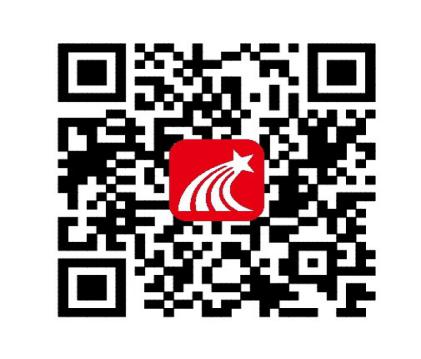 学习在首页右上角输入邀请码shsaqjy,可查看学习、考试要求。点击“我的任务”，进入课程学习页面，在章节里点击章节名称进入该章节任务点的学习页面。或者直接点击首页“课程”，可以看见上海市大学生安全教育课程，点击课程名称进入课程学习界面。考试模拟考试。必修和选修课程任务点学习结束后，点击课程章节“模拟考试一”、“模拟考试二”，可进入模拟考试页面。正式考试。完成在线学习要求并通过2次模拟考试后，可直接进行。点击课程空间“任务”。可以看到正式考试任务，点击“开始考试”进入作答页面。60分及以上为通过，90分及以上为优良。成绩优良的学生需要登录电脑端在主页下载打印优秀证书。模拟考试。必修和选修课程任务点学习结束后，点击课程章节“模拟考试一”、“模拟考试二”，可进入模拟考试页面。正式考试。完成在线学习要求并通过2次模拟考试后，可直接进行。点击课程空间“任务”。可以看到正式考试任务，点击“开始考试”进入作答页面。60分及以上为通过，90分及以上为优良。成绩优良的学生需要登录电脑端在主页下载打印优秀证书。补考考试未通过，系统显示不及格则可以立即点击“重考”，重新进行考试。补考有且仅一次机会。补考成绩优良的学生需要登录电脑端在主页下载打印优秀证书。考试未通过，系统显示不及格则可以立即点击“重考”，重新进行考试。补考有且仅一次机会。补考成绩优良的学生需要登录电脑端在主页下载打印优秀证书。